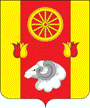 АДМИНИСТРАЦИЯРЕМОНТНЕНСКОГО СЕЛЬСКОГО ПОСЕЛЕНИЯРЕМОНТНЕНСКОГО РАЙОНАРОСТОВСКОЙ ОБЛАСТИПОСТАНОВЛЕНИЕ02.11.2017                                                № 125                                    с. Ремонтное О внесении изменений в постановление АдминистрацииРемонтненского сельского поселенияот 09.01.2017 № 1     В связи с кадровыми изменениями в аппарате Администрации Ремонтненского сельского поселения                                                      ПОСТАНОВЛЯЮ:Внести в приложение № 2 к постановлению Администрации Ремонтненского сельского поселения от 09.01.2017 № 1 «О Координационной группе по вопросам собираемости налогов и других обязательных платежей» следующие изменения:Исключить из состава Координационной Группы по вопросам собираемости налогов и других обязательных платежей Волохову Елену Алексеевну.Включить в состав Координационной Группы по вопросам собираемости налогов и других обязательных платежей Клевцову Марию Владимировну – старшего инспектора по имущественным и земельным отношениям Администрации Ремонтненского сельского поселения, член группы.Постановление № 61 от 11.05.2017 «О внесении изменений в постановление Администрации Ремонтненского сельского поселения от 09.01.2017 № 1», считать утратившим силу. Контроль за исполнением настоящего постановления оставляю за собой.Глава Администрации Ремонтненскогосельского поселения                                                      А.Я. Яковенко